АнализМуниципального бюджетногодошкольного  образовательного учреждения«Детский сад № 8 «Сказка» г. Гудермес Гудермесского муниципального района»на 2020-2021 учебный годОбщие сведения о дошкольном образовательном учреждении.Тип:     дошкольное образовательное учреждение .                                                                 Вид ДОУ:    детский сад .                                                                                                  Наименование учреждения:     муниципальное бюджетное дошкольное           образовательное учреждение «Детский сад №8 «Сказка» г. Гудермес Гудермесского муниципального района».Юридический адрес: 366208, Чеченская Республика, Гудермес, ул. Исаева №7Фактический адрес:366208,  Чеченская Республика, Гудермес, ул. Исаева №7Электронный адрес:   udo-016@mail.ruЛицензия -серия 20 Л 02 № 0000995, регистрационный № 2633 от 29.03.2016г.Год ввода в эксплуатацию здания:  2015 г.Режим работы:5 дневная   неделя  с   12-ти    часовым  пребыванием    детей,                  с  07.00 – 19.00 ч., кроме: субботы,  воскресенья  и  праздничных дней.Заведующий дошкольного учреждения : Малика Макаловна  МуртазоваФункционирует:  11 общеразвивающих  групп.    Основными задачами ДОУ являются:Охрана жизни и укрепление физического и психического здоровья детей; обеспечение полноценного познавательного, речевого, социально-коммуникативного , художественно-эстетического и физического развития детей;Воспитание с учетом возрастных категорий детей гражданственности, уважения к правам и свободам человека, любви к окружающей природе, Родине, семье.Нормативно-правовое обеспечение управления образовательным учреждением.ДОУ  осуществляет свою деятельность в соответствии с Законом «Об образовании в Российской Федерации» от 29 декабря 2012 г. № 273-ФЗ, а также следующими нормативно-правовыми   документами: Порядком организации образовательной деятельности,          утвержденным приказом Министерства образования и науки РФ               от30.08.2013 № 1014;Конвенцией ООН о правах ребёнка;Санитарно-эпидемиологическими правилами и нормативами  СанПиН 2.4.1.3049-13;Письмом Министерства образования и науки РФ от 21.10.2010 г. 03-248 «О разработке Основной общеобразовательной программы    дошкольного образования»;Постановлением Правительства РФ от 5 августа 2013 г. № 662 «Об           осуществлении мониторинга системы образования»;Приказом Министерства образования и науки Российской  Федерации № 1155 от 17.10.2013г. «Об утверждении Федерального государственного образовательного стандарта дошкольного   образования»;Федеральным законом «Об основных гарантиях прав ребёнка  Российской Федерации» от 24.07.1998г. № 124-ФЗ;Уставом Муниципальное бюджетное дошкольное образовательное   учреждение «Детский сад № 8 «Сказка». Управление ДОУ осуществляется также на основании локальных документов, утвержденных в установленном порядке:Коллективного договора между администрацией и профсоюзным                  комитетом;                2)  Договора между ДОУ  и родителями;Трудовых договоров между администрацией и работниками;Штатного расписания;Правил внутреннего трудового распорядка ДОУ;Инструкций по организации охраны жизни и здоровья                 детей   и   работников  ДОУ; Должностных инструкций работников;Годового плана работы ДОУ;Планов работы специалистов ДОУ ;Приказов заведующего, других локальных актов.В течение учебного года продолжалась работа по созданию и обогащению нормативно - информационного обеспечения управления. Используются унифицированные формы оформления приказов. Управление осуществляется на аналитическом уровне.   Система и эффективность управления ДОУ.       Управление ДОУ осуществляется в соответствии с действующим законодательством Российской Федерации: Законом РФ «Об образовании в Российской Федерации» от 29.12.2012 № 273-ФЗ, «Порядком организации и осуществления образовательной деятельности по общеобразовательным программам дошкольного образования», нормативно-правовыми документами Министерства образования и науки Российской Федерации. В ДОУ разработан пакет документов, регламентирующих его деятельность: Устав ДОУ, локальные акты, договоры с родителями, педагогическими работниками, обслуживающим персоналом, должностные инструкции. Имеющаяся структура системы управления соответствует Уставу и функциональным задачам  ДОУ.      Управление в ДОУ строится на принципах единоначалия и самоуправления, обеспечивающих государственно-общественный характер управления. 
Формами самоуправления ДОУ являются:Педагогический совет.Собрание трудового коллектива.Общее родительское собрание.Родительский комитет.Педагогический совет осуществляет текущее руководство образовательной деятельностью ДОУ, в том числе рассматривает вопросы:Развития образовательных услуг;Регламентации образовательных отношений;Разработки образовательных программ;Выбора методически- учебных пособий, средств обучения и воспитания;Материально-технического обеспечения образовательного процесса;Аттестации, повышении квалификации педагогических работников.Педагогический совет как постоянно действующий коллегиальный орган управления учреждением имеет бессрочный срок полномочий.Программное обеспечение.Основную образовательная программа,  разработанная  в соответствии с Федеральным государственным образовательным  стандартом дошкольного образования, с учетом примерной основной образовательной программы дошкольного образования «От рождения до школы»  под редакцией  Н.Е Вераксы, Т. С. Комаровой, М. А. Васильевой. - 4-е издание, переработанное.-М.: МОЗАИКА-СИНТЕЗ, 126-163 (издание Мозаика-Синтез, Москва 2016;Парциальная программа духовно-нравственного развития и воспитания детей дошкольного возраста  «Мой край родной»  З.В. Масаева;;Парциальная программа «Чеченский орнамент в детском саду» под редакцией Р.Э. Юсуповой;Программа по духовно-нравственному развитию воспитанников «Сан къоман хазна» , автор Ж.М. Абдрахманова.Парциальная программа «Театрализованная деятельность по мотивам чеченских народных сказок»  З.И. Батукаева;Парциальная общеобразовательная общеразвивающая программа«Экономика и дошкольник»; ОВЗ.Вывод: реализуемые программы обеспечивают целостность воспитательно-образовательного процесса.Кадровое обеспечение  ДОУ.Численность работников ДОУ №8 «Сказка»  на 2020-2021 учебный год составляла 87 человек.  Из них педагогических работников – 38 человекСведения  о педагогических кадрах.  100% педагогов имеют педагогическое образование.  Педагогический стаж: до 5лет - 13;  от 5 до 10 лет -18;  от 10 до 15 лет - 3; от 15 до 20 лет - 0;  от 20 до 25 лет – 0.        Одним из условий эффективности работы ДОУ является непрерывное повышение педагогами своего профессионального уровня и педагогического мастерства.  Педагогические работники ДОУ постоянно повышают свой профессиональный уровень, посещают методические объединения  района, участвуют в педагогических советах, семинарах, консультациях, знакомятся с опытом работы своих коллег и педагогов других ДОУ, приобретают и изучают новинки периодической и методической литературы. Регулярно повышают квалификацию на курсах повышения квалификации, проходят аттестацию с целью повышения квалификационной  категорий и соответствия занимаемой им должности.   Также  педагоги свой профессиональный  уровень  повышают через самообразование.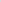 В 2020-2021 учебном году прошли курсы повышения квалификации  8 педагога.Вывод: педагогические работники обладают основными компетенциями, необходимыми для воспитания и  развития детей в соответствии с ФГОС ДО.Анализ воспитательно- образовательной работы с детьми.Анализ выполнения  задач годового плана.Воспитательно-образовательная работа строилась в соответствии с ФГОС ДО    по пяти  образовательным областям: «Физическое развитие», «Познавательное развитие», «Речевое развитие», «Социально-коммуникативное развитие» и «Художественно-эстетическое развитие», которые ориентированы на разностороннее развитие детей с учётом их возрастных и индивидуальных особенностей.Образовательный процесс осуществлялся через совместную деятельность детей с взрослым (организационно образовательную деятельность и  образовательную деятельность в ходе режимных моментов) и самостоятельную деятельность детей.Приоритетное направление:обеспечение полноценного  физического развития  и  создание  оптимальных условий  для сохранения  и укрепления здоровья  воспитанников  ДОУ.Цель: осуществлять образовательную деятельность на основе современных образовательных технологий, обеспечивающих сотворчество взрослых и детей, ориентированного на интересы и возможности каждого ребенка и учитывающего социальную ситуацию его развития.Задачи:1. Создать и внедрить во всех возрастных группах систему работы по развитию связной речи детей, включающую в том числе словарные игры и мероприятия по развитию интонационной выразительности речи, силы голоса и чистоты звукопроизношения. 2. Формирование нравственно – патриотических качеств, толерантного  сознания и поведения дошкольников.3. Повысить уровень физического развития и здоровья детей посредством внедрения здоровьесберегающих технологий и организации разнообразных подвижных игр. Одна из главных задач ДОУ – обеспечение его квалифицированными специалистами, повышение профессионального мастерства педагогов. В ДОУ созданы оптимальные условия для профессионального роста педагогов, основанные на принципах плановости, доступности, наглядности, стабилизации и поисков методов, средств повышения педагогического мастерства.Основными формами повышения профессионального мастерства педагогов были использованы  следующие формы: 1. аттестация педагогических работников; 2. прохождение курсов повышения квалификации;3. участие в конкурсах профессионального мастерства;4. проведение мастер-классов;5. презентация опыта работы;6. методическое сопровождение педагогов;7. внедрение образовательных технологий.В целях  реализации  первостепенной  задачи  проведены  мероприятия:Вывод:   результативность проведённых мероприятий по речевому развитию показали, что речь большинства детей соответствует уровню программных требований. Следует отметить, что  повысился уровень связной речи у детей по сравнению с началом учебного года. Дети старших групп имеют достаточный активный словарь, который позволяет им свободно пользоваться лексикой родного языка, вступать в диалог со сверстниками и взрослыми, владеют элементарными нормами и правилами устного высказывания, стараются соблюдать правила речевого этикета. Воспитатели понимают значимость детской художественной литературы во всестороннем развитии ребёнка. Организуется ежедневное чтение разнообразных художественных произведений с последующей беседой, драматизацией сказок. В связи с этим педагоги планируют художественно-речевую деятельность с детьми в организации разных режимных моментов, но не систематически.Для реализации задачи  по формированию нравственно – патриотических качеств, толерантного  сознания и поведения дошкольников проведены мероприятия:  Вывод: работа педагогического коллектива детского сада по формированию нравственно – патриотических качеств, толерантного  сознания и поведения дошкольников в группах велась целенаправленно. Диагностический срез оценки знаний детей по нравственно-патриотическому воспитанию показал,  что дети имеют представления о родном городе, стране, символике, знают историко-географический и природный компонент страны и республики. Дети владеют определенным уровнем знаний  о  народной культуре и традиций народа, умеют управлять своими чувствами и умениями. В календарных планах отражен цикл занятий по гражданско-патриотическому воспитанию: «История герба», «Герб и флаг России», занятия по развитию речи «Семья».   Анализируя просмотренные занятия можно отметить, что у детей имеются определённые знания по заявленным темам. Дети знают и называют правила поведения в гостях, в общественных местах, используют в речи вежливые слова, речевые обороты, умеют вежливо обратиться с просьбой. Знают разнообразие «волшебных слов», дети  старшего дошкольного возраста в большинстве знают фамилию, имя и отчество президента Российской Федерации и   Главы  Чеченской Республики,  некоторые называют по фамилии. Педагоги знакомили детей с родным краем на познавательном уровне через занятия, чтение художественной литературы, рассматривания иллюстраций, особую роль отвели эстетическому развитию, а именно занятиям по изобразительной деятельности.      Создание предметно-развивающей среды достигается оборудованием в детском саду уголка быта чеченского народа, где собраны предметы старины. В группах оборудованы специальные зоны: оформленные уголки по социально-нравственному воспитанию, ориентированные на ознакомление детей с микросоциумом (семья, детский сад, край); наглядным материалом по ознакомлению с краем, страной, государственной символикой.      Не менее важным условием нравственно-патриотического воспитания детей является тесная взаимосвязь с родителями. Активное взаимодействие семьи и педагогов позволило воспитателям найти правильный подход к ребенку, его внутреннему миру. Совместно с родителями были проведены тематические выставки на патриотическую тему. Для реализации задачи  по повышению уровеня физического развития и здоровья детей посредством внедрения здоровьесберегающих технологий и организации разнообразных подвижных игр проведены мероприятия:  Вывод: внедрение здоровьесберегающих технологий способствует воспитанию интереса ребёнка к процессу обучения, повышает познавательную активность и, самое главное, улучшает психоэмоциональное самочувствие и здоровье детей. Способствует снижению заболеваемости, повышению уровня физической подготовленности, сформированности осознанной потребности в ведении здорового образа жизни.Работа по  организации двигательной активности воспитанников  в  течение дня осуществляется   посредствам  утренней гимнастики, гимнастики пробуждения,   физкультурных занятий, подвижных, спортивных  игр, физкультминуток; в организованной и самостоятельной  образовательной деятельности, индивидуальной работе,  в  тесном сотрудничестве с родителями дошкольников.У воспитателей имеется материал по организации двигательной активности детей: памятки, методические рекомендации, консультации по её организации с детьми разного возраста, перечень подвижных игр на данную возрастную группу, оформлена большая подборка физкультминуток  различной тематики.         Во всех возрастных группах оформлены «Уголок для родителей»  с консультациями и рекомендациями по физическому развитию детей.Собрание трудового коллектива реализует право работников участвовать в управлении образовательной организацией, в том числе:Участвовать в разработке и принятии коллективного договора, Правил трудового распорядка, изменений и дополнений к ним;Принимать локальные акты, которые регламентируют деятельность образовательной организации и связаны с правами и обязанностями работников;Разрешать конфликтные ситуации между работниками и администрацией образовательной организации;Вносить предложения по корректировке плана мероприятий организации, совершенствованию ее работы и развитию материальной базыСобрание трудового коллектива как постоянно действующий коллегиальный орган управления Образовательного учреждения имеет бессрочный срок полномочий.В течение 2020-2021 учебного года было проведено 2  собрания трудового коллектива по теме: «Основные направления деятельности  ДОУ на новый учебный  год» (28.08.2020г.), «О летней работе в ДОУ» (28.05.2021г.)К компетенции общего родительского собрания  относится:Рассмотрение и обсуждение  основных направлений развития ДОУ; Координация действий родительской общественности и педагогического коллектива по вопросам образования, воспитания, оздоровления и  развития  воспитанников.В течение 2020-2021 учебного года  было проведено 2  заседания общего родительского собрания  по теме: «Задачи воспитательно-образовательной работы с детьми на 2020-2021 учебный год» (02.09.2020г.), «Вот и лето наступило» (29.05.2021г.)К компетенции  Родительского комитета относится:Защита прав и интересов воспитанников ДОУ:Защита прав и интересов родителей ( законных представителей);Рассмотрение и обсуждение основных направлений развития ДОУ;Участие в определении направления образовательной, воспитательной и     оздоровительной работы ДОУ, вносит предложения по их  совершенствованию.В течение 2020-2021 учебного года было проведено 4 заседания Родительского комитета.      В структуру управляющей системы ДОУ входят  Учредитель и заведующий  детским садом.Между ними существует разделение полномочий, которое предотвращает дублирование. Компетенции Учредителя и ДОУ в области управления подробно определены в Уставе детского сада. Непосредственное управление ДОУ осуществляет заведующий, который подконтролен Учредителю и несёт перед ним ответственность за экономические результаты деятельности, а также за сохранность и целевое использование имущества Контрольно-аналитическая деятельность в ДОУ.        Контроль является одной из важнейших составляющих процесса управления, служащей основанием для осуществления обратной связи, дающей возможность руководителю прогнозировать пути развития ДОУ, правильно ставить цели на будущее. Контроль является базой для принятия решений, позволяет установить отклонения в работе, причины и пути их устранения.       Цель контроля: оптимизация и координация работы всех специалистов дошкольного учреждения для обеспечения качества образовательного процесса.      В ДОУ  внутренний контроль осуществляют заведующий, старший воспитатель, заместитель заведующего по хозяйству,  медицинская сестра.             Порядок внутреннего контроля определяется Уставом ДОУ, Положением о внутреннем контроле, годовым планом, должностными инструкциями и распоряжениями руководства.      Контроль   в ДОУ  проводится по плану, утвержденному заведующим на начало учебного года, и представляет собой следующие виды:Оперативный контроль;Тематический контроль;Фронтальный контроль;Итоговый контроль;Результаты контроля выносятся на обсуждение на педагогические советы, совещания при заведующем,  размещаются на информационных стендах,    на сайте ДОУ.Четко организованная система контроля позволила выявить некоторые проблемы качества воспитательно-образовательного процесса. Решение данных проблем является первостепенной задачей для ДОУ.Вывод: таким образом, в ДОУ реализуется возможность участия в управлении детским садом всех участников образовательного процесса. Заведующий детским садом является координатором стратегических направлений. Контролирует работу и обеспечивает эффективное взаимодействие структурных подразделений учреждения осуществляет общее руководство ДОУ.   В ДОУ создана система управления в соответствии с целями и содержанием работы учреждения.В течение 2020-2021 учебного года  проведены следующие мероприятия (согласно требованиям Роспотребнадзора  в условиях распространения коронавирусной инфекции COVID-19):В целях обеспечения комплексного подхода к оценке начальных и итоговых результатов освоения основной образовательной программы на основании Федеральных государственных общеобразовательных стандартов к структуре основной образовательной программы дошкольного образования, был проведен мониторинг освоения  основной образовательной  программы по образовательным областям.Результаты мониторинга за начало 2020- 2021 учебный  год:Познавательное  развитие дошкольников направлено на развитие у детей познавательных интересов, интеллектуального развития. Осуществлялось в интегрированной организованной образовательной деятельности по познавательному развитию, по развитию речи, по ознакомлению с художественной литературой, по формированию элементарных математических представлений и развитию конструктивной деятельности.  В группах создана развивающая предметная среда, стимулирующая познавательно-речевую активность детей. Педагоги через различные формы деятельности с воспитанниками, формируют целостное представление об окружающем мире, обогащают чувственный опыт детей, способствуют сенсорному развитию и формированию элементарных математических представлений, развитию конструктивных навыков.     Реализация образовательной областей «Художественно-эстетическое развитие»  во время организационно образовательной деятельности и в режимных моментах является основой для художественно-эстетического развития дошкольника. Но кроме этого на воспитание художественного вкуса и восприятия оказывает влияние множество факторов. В первую очередь окружающая среда: оформление группы, подбор игрушек, качество дидактического материала, иллюстраций, использование музыкального оформления во время ООД и в течение дня. Но основное – личность педагогов: передать воспитанникам умение эмоционально воспринимать прекрасное, увидеть красоту окружающего мира, выразить ее творчески, а также следить за внешним видом, аккуратно обращаться с окружающими предметами. Умению не просто слушать, а воспринимать, чувствовать, «видеть» музыку. Проблем в этом направлении немало. Вызывает тревогу уровень развития крупной и мелкой моторики – умение держать кисть, карандаш, координировать работу глаз и рук, выполнять танцевальные движения и др. Сегодня у некоторых детей данная проблема сохраняется и в старшем возрасте. В  решении этой проблемы участвуют не только воспитатели групп, музыкальный и физкультурный руководитель, но и педагог-психолог, так как эта проблема психомоторного развития. В особо сложных случаях родители о ней должны знать и понимать, что необходимо принимать меры не только в рамках ДОУ, но и пользоваться помощью специалистов.   этом случае можно говорить о сохранении и поддержании здоровья воспитанников. Социально-коммуникативное  развитие включает в себя: безопасность, социализацию, труд, игровую деятельность. На занятиях по  ОБЖ дети не только беседовали по темам «Если ты потерялся», «К тебе подошла незнакомая тетя …», «Один дома», но и учили стихи, играли в «ГИБДД» и др. В группах имеются уголки по ПДД и атрибуты к сюжетно-ролевым играм: дорожные знаки, машины, светофоры. Дети с раннего возраста имеют возможность познакомиться с такими понятиями как «дорога», «переход», «светофор» и его сигналы и т.д. воспитанников.Воспитатели работают в своей группе над обновлением, развитием, совершенствованием игровой среды для ребят: переоформляют материал, приобретают новые игры, пособия, мебель, стараются приблизить оформление групп к  ФГОС к условиям реализации основной общеобразовательной программы. В каждой группе ДОУ имеется уголок дежурств, и со второй младшей группы дети начинают выполнять поручения взрослого. Дети, как и раньше, с удовольствием откликаются на просьбы взрослого. Чаще всего в группе, тем более в старшем дошкольном возрасте проблем в трудовом воспитании детей нет, проводится воспитательная работа только с некоторыми детьми (активизация, воспитание уверенности в себе, самостоятельности, ответственности). Но сохраняется тенденция последних лет – все чаще встречаются дети, которые не приспособлены к труду на самом первом уровне – самообслуживании. В детском саду ребенок вместе со сверстниками готов потрудиться (убрать игрушки, заправить постель, накрыть на стол), иногда из-за этого могут даже возникнуть споры между детьми, а с приходом родителей ребенок может превратиться в неуправляемого неумеху. Это сказывается на его личности самым отрицательным образом. Поэтому  вопрос отношения к труду должен решаться в тесном контакте с родителями.В соответствии с годовым планом работы педагога-психологапроводилось психодиагностическое обследование готовности детей подготовительной группы к обучению в школе.Таблица №1 результатов вторичной диагностики детейТаблица №2 результатов вторичной диагностики детейТаким образом, исходя из анализа результатов педагогической и психологической диагностики готовности детей подготовительных групп к обучению в школе по результатам 2020 – 2021 учебного года отмечена положительная динамика.Вывод: в ДОУ соблюдаются правила по охране труда, обеспечивается                        безопасность жизнедеятельности    воспитанников и сотрудников.Исходя из анализа работы, в целях успешной реализации программы развития ДОУ, педагогическим коллективом определены на 2020-2021 учебный год следующие задачи:Приоритетное направление: целенаправленная социализация личности ребенка, воспитание здорового физически, разносторонне развитого, инициативного и раскрепощенного дошкольника. Усовершенствование педагогических систем для детей, через решение программных образовательных задач не только в рамках непосредственно специально организованных форм обучения (занятиях), но и  реализация образовательных областей в совместной деятельности взрослого и детей и самостоятельной деятельности детей, и при  проведении режимных моментов в соответствии со спецификой дошкольного образованияОсновная цель педагогического коллектива ДОУ: содействие системному овладению организацией образовательной работы педагогов ДОУ с учетом ФГОС ДО, направленного  на формирование общей культуры, развитие физических,  интеллектуальных, нравственных, эстетических и личностных качеств, формирование предпосылок учебной деятельности, сохранение и укрепление здоровья детей дошкольного возраста. Для достижения поставленной цели нами сформулированы следующие задачи:Способствовать повышению эффективности работы по речевому развитию дошкольников, организуя разные виды деятельности.Совершенствовать работу в области социально-коммуникативного развития, направленную на всестороннее развитие дошкольников. Развивать любознательность, стремление к самостоятельному познанию и размышлению посредством сюжетно-ролевой игры.Продолжать работу по формированию культуры здорового образа жизни для становления здоровье сберегающих компетентностей детей дошкольного возраста.Возрастная группаКоличество группКоличество детей1 ранняя группа (с 1,6-2 лет)2802 ранняя группа (с 2-3 лет)273Младшая (с 3-4 лет)139Средняя  (с 4-5 лет)278Старшая  (с 5-6 лет)252Подготовительная  к школе группа (с 6-7 лет)255                                              Итого:11377№                    Должность       Количество 1 Заведующий 12 Старший  воспитатель 23 Воспитатели 254 Педагог-психолог 15 Учитель-логопед 16 Музыкальный руководитель 27 Инструктор по ФИЗО 18 Социальный педагог 1Всего педагогов             34Образование Аттестационные категории Аттестационные категории Аттестационные категории Высшее Среднее профессиональное Среднее Высшая Первая Соответствие занимаемой должности 14 20 - 18 24 ЗадачаМероприятиеСоздать и внедрить во всех возрастных группах систему работы по развитию связной речи детей, включающую в том числе словарные игры и мероприятия по развитию интонационной выразительности речи, силы голоса и чистоты звукопроизношения.Педагогический квест «Интересные формы работы с детьми по речевому развитию»Создать и внедрить во всех возрастных группах систему работы по развитию связной речи детей, включающую в том числе словарные игры и мероприятия по развитию интонационной выразительности речи, силы голоса и чистоты звукопроизношения.Мастер-класс:  «Играя – развиваем речь детей»Создать и внедрить во всех возрастных группах систему работы по развитию связной речи детей, включающую в том числе словарные игры и мероприятия по развитию интонационной выразительности речи, силы голоса и чистоты звукопроизношения.Семинар- практикум «Воспитание звуковой культуры речи в различных формах образовательного процесса»Создать и внедрить во всех возрастных группах систему работы по развитию связной речи детей, включающую в том числе словарные игры и мероприятия по развитию интонационной выразительности речи, силы голоса и чистоты звукопроизношения.Консультации для воспитателей: «Система педагогической работы по речевому развитию детей раннего и дошкольного возраста.» «Особенности речевого развития детей раннего и дошкольного возраста.» Создать и внедрить во всех возрастных группах систему работы по развитию связной речи детей, включающую в том числе словарные игры и мероприятия по развитию интонационной выразительности речи, силы голоса и чистоты звукопроизношения.Организация и проведение открытого просмотра детской деятельности - ООД по речевому развитию (средняя группа) Создать и внедрить во всех возрастных группах систему работы по развитию связной речи детей, включающую в том числе словарные игры и мероприятия по развитию интонационной выразительности речи, силы голоса и чистоты звукопроизношения.Педагогический совет №2«Повышение качества педагогической работы по речевому развитию детей во всех возрастных группах детского сада»Создать и внедрить во всех возрастных группах систему работы по развитию связной речи детей, включающую в том числе словарные игры и мероприятия по развитию интонационной выразительности речи, силы голоса и чистоты звукопроизношения.Работа педагогов по самообразованиюЗадачаМероприятиеФормирование нравственно – патриотических качеств, толерантного  сознания и поведения дошкольников.Деловая игра для педагогов по  нравственно – патриотическому  воспитанию  детей дошкольного возрастаФормирование нравственно – патриотических качеств, толерантного  сознания и поведения дошкольников.Семинар- практикум«Особенности нравственно-патриотического воспитания детей дошкольного возраста»Формирование нравственно – патриотических качеств, толерантного  сознания и поведения дошкольников.КВН «Мы-патриоты»Формирование нравственно – патриотических качеств, толерантного  сознания и поведения дошкольников.Организация и проведение открытого просмотра детской деятельности –  по нравственно-патриотическому воспитанию  (старшая  группа)Организация и проведение открытого просмотра детской деятельности –  по нравственно-патриотическому воспитанию  (2 младшая  группа)Формирование нравственно – патриотических качеств, толерантного  сознания и поведения дошкольников.Консультации для воспитателей: «Патриотические чувства, как компонент нравственного воспитания»;«Система и последовательность по нравственно – патриотическому воспитанию дошкольников».Формирование нравственно – патриотических качеств, толерантного  сознания и поведения дошкольников.Педагогический совет №3  Тема: «Организация    работы     по нравственно-патриотическому воспитанию    детей      дошкольного возраста в условиях ДОУ»ЗадачаМероприятиеПовысить уровень физического развития и здоровья детей посредством внедрения здоровьесберегающих технологий и организации разнообразных подвижных игр.Мастер-класс для молодых воспитателей «Современные подходы к физическому развитию детей дошкольного возраста».Повысить уровень физического развития и здоровья детей посредством внедрения здоровьесберегающих технологий и организации разнообразных подвижных игр.Квест как одна из форм образовательного процесса. Физкультурные и познавательные квесты .Повысить уровень физического развития и здоровья детей посредством внедрения здоровьесберегающих технологий и организации разнообразных подвижных игр.Семинар- практикум «Применение здоровьесберегающих технологий в образовательном процессе».Повысить уровень физического развития и здоровья детей посредством внедрения здоровьесберегающих технологий и организации разнообразных подвижных игр.Консультации для воспитателей: «Здоровьесберегающие технологии в работе воспитателя.»«Система педагогической работы по физическому развитию детей раннего и дошкольного возраста.»Повысить уровень физического развития и здоровья детей посредством внедрения здоровьесберегающих технологий и организации разнообразных подвижных игр.Организация и проведение открытого просмотра детской деятельности-по физической культуре (старшая группа).Организация и проведение открытого просмотра детской деятельности -физкультурный досуг (средняя группа).Повысить уровень физического развития и здоровья детей посредством внедрения здоровьесберегающих технологий и организации разнообразных подвижных игр.Педагогический совет №4 Тема: «Повышение качества педагогической работы по физическому развитию детей и сохранению их здоровья.»№Тематика МероприятияДата 1День  знанийРазвлечение «До свидания, лето, здравствуй, детский сад!»01.09.2020г.1День  знанийЭкскурсия  детей  в школу.01.09.2020г.2День Чеченской республикиТематические     беседы, посвященные  дню ЧР.06.09.2020г.2День Чеченской республикиВыставка рисунков  «Сан Даймохк.»06.09.2020г.3День  чеченской женщины.Мероприятие «Для вас, милые  мамы!»16.09.2020г.4День воспитателя и работников ДОУ.Концерт «Для вас воспитатели!»27.09.2020г.5День  рождения Р.А. КадыроваРазвлечение «Сильные, смелые и ловкие.»05.10.2020г.6Здравствуй, осень золотая»!Музыкальное развлечение «Осень, осень, в гости просим.»26.10.2020г.7 День  народного  единства.Тематическая     беседа,   посвященная  Дню  народного единства.  29.112020г.7 День  народного  единства.Выставка  детского  творчества «Мы за мир на Земле» (старшие группы)     27.11     2020г.8День матери.Мероприятие  «Мама, солнышко мое!»24.11.2020г.8День матери.Выставка детских рисунков                    «Моя мама лучше всех.»     20.11.2020г.8День матери.Конкурс  чтецов стихотворений                  «Мама,  мамочка моя!» (средние ,старшие, подготовительные к школе группы)22.11.2020г.9В гости Новый год пришел…Праздничные мероприятия «Здравствуй Новый год!»25-29.112020 г.9В гости Новый год пришел…Выставка совместного творчества детей и родителей  «Праздник приближается, ёлка наряжается.»19.12.2020г.10Зимние забавы . Зимний спортивный праздник «Малые зимние олимпийские игры.»10Зимние забавы . Выставка детского творчества  «Гостья Зима.»23.01.2021г.11День  защитников  Отечества.Фотовыставка  «Папа может всё, что угодно!19.022021г.11День  защитников  Отечества.Совместное мероприятие  с родителями –развлечение «А ну-ка, мальчики!»                                                       22.02.2021г.128 Марта- Международный женский день.Выставка творческих работ «Всё для милой мамочки.»01.03      2021г.128 Марта- Международный женский день.Мероприятие  «Самая любимая,  мамочка  моя.»07.03   2021г.13День        Конституции ЧР.Выставка детского творчества  «Моя  Республика.»19.03. 2021г.14День мира  в  Чеченской  Республике.Выставка детских  рисунков «Чеченская  Республика  без  войны.»     13.04. 2021г.14День мира  в  Чеченской  Республике.Тематическая беседа «Пусть  будет  мир  на  всей  планете!»     16.04.     2021г.15День  чеченского  языка.Мероприятие «Бекалахь  ненан  мотт…!»25.04.2021г.16Экологический праздник. «Земля – наш общий дом!»30.04.2021г.17День  Победы.Мероприятие  «Праздник  с  сединою  на  висках.»    07.05                      2021г.17День  Победы.Выставка детского творчества «Салют Победы!»    04.05.     2021г.18День скорби и печали.Тематическая   беседа «Любим,   помним  и  чтим.»10.05.2021г.19Выпуск детей в школу.Выставка работ выпускников детского сада «Яркая палитра красок.»24. 05.2021г.19Выпуск детей в школу.Выпускной  бал«До свидания, Детский сад!»   27.05.   2021г.Образовательная область Уровень усвоения программного материала в % Уровень усвоения программного материала в %Образовательная областьНачало уч. годаКонец уч. годаСоциально-коммуникативное развитие46%72%Познавательное развитие48%76%Речевое  развитие          42%69%Художественно -эстетическое развитие59%70%Физическое  развитие. 56%75%Итого:48%73%ПоказателиУровниРисунок человекаРисунок человекаКопирование фразыКопирование фразыСрисовывание точекСрисовывание точекОпросникОпросникПоказателиУровничел.%чел.%чел.%чел.%Высокий3254.2%2949.1%3457.6%3661.0%Средний2033.8%1830.5%2135.5%2033.8%Низкий711.8%1220.3%46.7%35.0%УровеньВысокий (школьно-зрелые дети)Средний(средне-зрелые дети)Низкий(незрелые дети)Количественные показатели32 (54.2%)20 (33.8%)7 (11.8%)